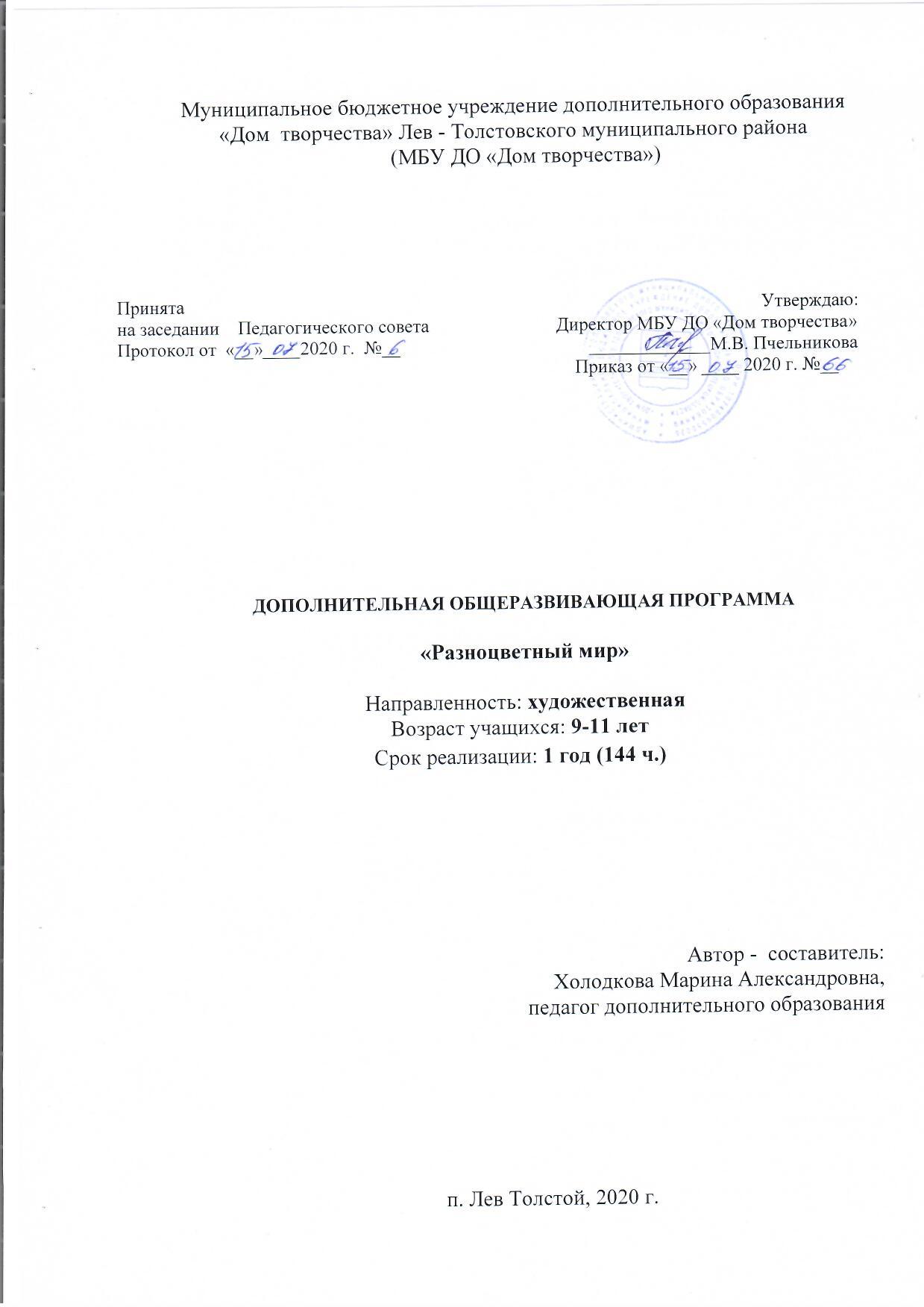 Информационная карта дополнительной общеразвивающей программы  «Разноцветный мир» СодержаниеНормативно-правовые документыПрограмма разработана в соответствии с нормативно - правовыми документами и требованиями, предъявляемыми к дополнительным общеразвивающим программам: 1. Федеральный Закон от 29.12.2012 №273-ФЗ «Об образовании в Российской Федерации»; 2. Приказ Министерства просвещения РФ от 09.11.2018 №196 «Об утверждении Порядка организации и осуществления образовательной деятельности по дополнительным общеобразовательным программам»; 3. Концепция развития дополнительного образования детей в Российской Федерации до 2020 года, утверждена распоряжением правительства РФ от 04.09.2014 г. №1726-р; 4. Санитарно-эпидемиологические правила и нормативы СанПиН 2.4.4.3172- 14, утверждены Постановлением главного государственного санитарного врача РФ от 04.07.2014 г. №41. 1.Комплекс основных характеристик дополнительной общеобразовательной общеразвивающей программы:. Пояснительная запискаДополнительная общеразвивающая  программа «Разноцветный мир» имеет художественную направленность,так как реализация программы основана на приобщение детей к миру прекрасного, развитие активного интереса к изобразительному искусству.Изобразительное искусство – особая детская активность и наиболее доступный вид познания мира детьми, благодаря которым они могут жить в единстве с природой, создавать - не нанося вреда, преумножать - не разрушая.Ребенку легче выразить свои впечатления с помощью изобразительной деятельности. Он передает образы предметов с помощью различных материалов: пластилина, цветной бумаги, красок, карандашей. Эти материалы всегда должны быть у детей под рукой. Но этого недостаточно. Нужно развить творческие способности ребенка, показать приемы, знакомить с разнообразными техниками рисования. Для совершенствования изобразительных навыков следует формировать восприятие формы, цвета, ритма, эстетических представлений. Новизна программы Использовании традиционных и нетрадиционных методов и способов развития детского творчества, направленных не только на формирование нравственно-эстетических потребностей и развития художественной культуры, но и на интеллектуальное развитие, а также коммуникативные навыки обучающихся в процессе рисования.Актуальность программыИзобразительная деятельность оказывает большое влияние на развитие восприятия, образного мышления и мелкой моторики ребенка. Занятия детей изобразительным искусством совершенствуют органы чувств, развивают умение наблюдать, анализировать, запоминать, учат понимать прекрасное. Все это особенно важно в настоящее время, когда мир информационных технологий давит на еще неокрепшую психику ребенка. В процессе рисования у обучающихся формируются художественно-творческие способности.В силу того, что во многих общеобразовательных школах на изучение изобразительного искусства отводится ограниченное время, развитие художественно-творческих способностей  младших школьников через систему дополнительного образования детей становится особенно актуальным. Педагогическая целесообразность     Программа предусматривает последовательное изучение методически выстроенного материала. Выполнение поочередности тем и указанных в них задач занятий обеспечивает поступательное художественное развитие ребенка.Возрастные и психологические особенности детей этого возраста позволяют ставить перед ними посильно сложные изобразительные задачи: передавать в рисунках предметы разнообразных форм, величины, пропорции. В программе   особое внимание уделено развитию у детей цветового восприятия, которое очень важно, как для сюжетного, так и для декоративного рисования.Принцип тематизмав программе является основным. В течение года последовательно рассматривается каждая тема как ведущая. В основу программы заложены принципы учета возрастных особенностей детей. Занятия направлены на то, чтобы организовать ребенка, воспитать усидчивость, внимание.Отличительная особенность программы  Педагог должен не столько передать определенную совокупность знаний, сколько помочь детям сделать самостоятельные выводы и открытия. Создавая проблемную ситуацию, умело управляя ею, педагог своими вопросами подводит обучающегося к рождению нового знания. Этот подход не предусматривает установления однозначных оценок «правильно» и «неправильно», эталонов и идеальных ответов. Обучающиеся могут обсуждать друг с другом разные варианты ответов, деятельности и оценивать их. Педагогические принципы.При разработке программы учитывались ведущие педагогические принципы: принцип доступности и научности (проявляется в отборе и изложении изучаемого материала); принцип наглядности (предполагает не просто иллюстрацию изучаемого материала, а использование целого комплекса средств, приемов и методов); принцип активности и заинтересованности обучающихся результатами своего труда; принцип связи обучения с практикой (реализуется в процессе выполнения творческих заданий); принципы личностно-ориентированного подхода в обучении с ориентацией на формирование индивидуально-творческой личности обучающегося. Для достижения цели программы активно используются нетрадиционные техники:     тычок жесткой кистью;тычок мятой бумагой;восковые мелки и акварель;свеча и акварель;волшебные веревочки;кляксография;монотопия;гратаж.Каждый из этих методов – это маленькая игра. Их использование позволяет детям чувствовать себя рискованнее, смелее, непосредственнее, развивает воображение, дает полную свободу для самовыражения. К тому же эта работа способствует развитию координации движений, внимания, памяти, воображения, фантазии (т.е. используется игровые технологии).Формы обучения и виды занятий В программе сочетаются индивидуальные, групповые и коллективные формы работы. Для качественного развития творческой деятельности учащихся программой предусмотрено: - предоставление учащимся свободы в выборе деятельности, в выборе способов работы, в выборе тем; -система постоянно усложняющихся заданий с разными вариантами сложности позволяет овладевать приемами творческой работы всеми учащимися; - в каждом задании предусматривается исполнительский и творческий компонент; - создание увлекательной атмосферы занятий. -создание ситуации успеха, чувства удовлетворения от процесса деятельности; -объекты творчества учащихся имеют значимость для них самих. Учащимся предоставляется возможность выбора художественной формы, художественных средств выразительности. Они приобретают опыт художественной деятельности в графике, живописи. Совмещение правил рисования с элементами фантазии. Теоретические знания по всем разделам программы даются постепенно и закрепляются в практической работе. Методы обученияобъяснительно-иллюстративный метод;иллюстративный (объяснение сопровождается демонстрацией наглядного материала);репродуктивный (воспроизведение художественных приемов, применение знаний на практике);метод проверки знаний и умений (игры, выставки, просмотры работ учащихся тестовые задания);метод творческих проектов (разработка эскизов и исполнение придуманной композиции);исследовательский метод (экскурсии в выставочный зал, исследовательская работа по выбранной теме)воспитательный метод (беседы с учащимися и их родителями).     Многие занятия проходят в форме самостоятельной работы (постановки натюрмортов, пленэры), где стимулируется самостоятельное творчество. К самостоятельным занятиям относятся также итоговые работы, по результатам прохождения каждой темы, полугодия и года. В начале каждого занятия несколько минут отведено теоретической беседе, завершается занятие просмотром работ и их обсуждением. В период обучения происходит постепенное усложнение материала.         Активно применяются занятия, когда педагог вместе с обучающимися выполняет живописную работу, графическую, пленэрную последовательно комментируя все стадии ее выполнения, задавая наводящие и контрольные вопросы по ходу выполнения работы, находя ученические ошибки и подсказывая пути их исправления.  Наглядность является самым прямым путём обучения в любой области, а особенно в изобразительном искусстве.Вводное занятие – знакомство учащихся с техникой безопасности, с программой работы на текущий год, организацией своего рабочего места.Ознакомительное занятие – знакомство с новыми методами работы рисования, с различными материалами рисования (графика, живопись).Тематическое занятие – учащиеся разрабатывают свои работы на определенную заданную тему. Данное занятие способствует развитию творческого воображения ребенка.Проверочное занятие – повторение изученного материала.Занятие-экскурсия – проводится в музее, на выставке с последующим обсуждением в студии.Конкурсное игровое занятие – строится в виде соревнования в игровой форме для стимулирования творчества детей.Комбинированное занятие – проводится для решения нескольких учебных задач.Итоговое занятие – подведение итогов работы в объединении за учебный год. Может проходить в виде мини-выставок, просмотров творческих работ.Адресат программы.Программа рассчитана на детей 9-11 лет. В учебные группы принимаются все желающие без специального отбора.Условия набора и формирования групп:зачисление учащихся производится на основании заявления родителей.Сроки реализации программы.Программа рассчитана на 1 год обучения, 144 часа. Занятия проводятся два раза в неделю, длительность занятия – 45 минут.1.2. Цель и задачи программы.Цель программы - развитие художественно-творческих способностей обучающихся, способного к творческому самовыражению посредством изобразительной деятельности.Задачи:Воспитательные:формировать чувство ответственности, приучать доводить начатое дело до конца;   воспитывать культуру поведения;         Развивающие:развивать мелкую моторику; развивать творческую активность;развивать художественный вкус;Обучающие:обучить простым навыкам и умениям изобразительной деятельности;правильно применять изобразительные инструменты: кисточки, карандаши; пользоваться изобразительными материалами (гуашевые и акварельные краски, восковые мелки, цветные карандаши и т. д.);знать и использовать в работе основы цветоведения;рисовать предмет с натуры и по представлению;изображать предметы, полностью используя лист бумаги.познакомить с основными жанрами изобразительного искусства (пейзаж, портрет, натюрморт).1.3 Учебный план1.4 Содержание программы1.5. Планируемые  результаты.В результате реализации программы предполагается достижение определённого уровня овладения детьми изобразительной грамоты. Дети будут знать специальную терминологию, получат представление о видах и жанрах искусства, научатся обращаться с основными художественными материалами и инструментами изобразительного искусства. К концу учебного года обучающиеся должны уметь:правильно применять изобразительные инструменты: кисточки, карандаши;пользоваться изобразительными материалами (гуашевые и акварельные краски, восковые мелки, цветные карандаши и т. д.);определять теплые и холодные, темные и светлые цвета и их оттенки;получать простые оттенки (от основного к более светлому);рисовать предмет с натуры и по представлению, передавая характерные особенности (форму, строение, цвет);изображать предметы, полностью используя лист бумаги.К концу учебного года обучающиеся должны знать:названия основных цветов (красный, желтый, синий) и правила их смешивания;основные жанры изобразительного искусства (пейзаж, портрет, натюрморт);название материалов и инструментов и их назначение;правила безопасности и личной гигиены.2. Комплекс организационно-педагогических условий2.1. Календарный учебный график        Календарный учебный график (далее – График) разработан в соответствии с Федеральным законом  от 29 декабря 2012 г. № 273-ФЗ «Об образовании в Российской Федерации», Порядком организации и осуществления образовательной деятельности по дополнительным общеобразовательным программам, утверждённым приказом Министерства просвещения Российской Федерации от 09 ноября 2018 г. № 196,  Положением «Об объединении», Уставом МБУ ДО «Дом творчества» (далее – Учреждение) другими локальными нормативными актами Учреждения. Календарный учебный график разработан с учётом возрастных особенностей учащихся и отвечает требованиям охраны их жизни и здоровья.Содержание Графика включает в себя следующее:1. Продолжительность образовательного процесса;2. Режим работы Учреждения;3. Работу МБУ ДО «Дом творчества» в летний период;4. Количество и продолжительность занятий;5. Регламент образовательного процесса;6. Аттестацию учащихся;7. Периодичность проведения родительских собраний.        1. Продолжительность образовательного процесса в МБУ ДО  «Дом  творчества»:Начало учебного года – 01.09.2020 года.Окончание учебного года – 31.08.2021 года.Начало учебных занятий  – 01.09.2020 года.Комплектование групп – не позднее 15.09.2020 года.2. Режим работы Учреждения:В период с 01 сентября отчётного года по 31 августа года, следующего за отчётным, в Учреждении установлена пятидневная рабочая неделя с общими выходными днями -  суббота, воскресенье.Перерыв на обед с 12.00 до 13.00Рабочее время педагогов дополнительного образования определяется учебным расписанием, утверждённым приказом Учреждения,  должностными обязанностями, Уставом Учреждения, Правилами внутреннего трудового распорядка.3. Работа МБУ ДО «Дом творчества» в летний период.Учреждение организует работу с учащимися в течение всего календарного  года.В летний период с 01.06.2021 года по 31.08.20201 года дополнительное образование организуется по краткосрочным программам.4. Количество и продолжительность занятий:Количество учебных часов на одну группу зависит от возраста учащихся в соответствии с дополнительной общеобразовательной общеразвивающей программой.Занятия проводятся по расписанию в свободное от занятий в общеобразовательных учреждениях время.       Продолжительность занятия 45 минут. После 45 минут занятий организовывается перерыв длительностью 10 минут для проветривания помещения и отдыха учащихся. 5. Регламент образовательного процесса:Занятия в группе  № 2 проводятся 2 раза в неделю по 2 академических часа;  (144 часа в год/72 дня).6. Аттестация учащихся: промежуточная  – май.7. Периодичность проведения родительских собраний:- организационное собрание - сентябрь (октябрь);- итоговое собрание - май;- индивидуальные встречи и консультации - в течение года.2.2 Условия реализации программы:Светлое просторное помещение – учебный кабинет для занятий.Инструменты: столы учебные, стол учительский, мольберты, кисти, баночки для рисования, клеенки, столы, интерактивная доска, компьютер, колонки.Материалы: карандаши, краски: гуашевые, акварельные; пастель сухая, масляная пастель (восковые карандаши), тушь (черная), гелиевые ручки, мягкие материалы: соус (черный, белый), уголь древесный; бумага для акварели, ватман, пластилин. 2.3. Виды контроля и аттестация.В образовательном процессе используются следующие виды контроля:входной – проводится в начале обучения по программе, предусматривает изучение личности обучающегося с целью знакомства с ним (наблюдение, устный опрос, анкетирование);текущий– проводится после прохождения какой-нибудь темы, для определения уровня освоения программного материала и дальнейшей корректировке действий педагога (наблюдение, устный опрос, творческое задание); промежуточный – проводится в середине учебного года с целью определения уровня компетентности обучающихся (наблюдение, творческое задание);итоговый – проводится в конце обучения по программе с целью определения качества усвоения программного материала и проводится в виде выполнения творческих заданий, а также оформляется итоговая выставка работ обучающихся.Аттестация:2.4. Оценочные материалы.Тест 11.Какой из этих цветов не является «теплым»:А) желтый;Б) красный;В) оранжевый;Г) синий. +2. Какое определение наиболее соответствует понятию «воздушная перспектива»:А) искусство изображать на плоскости трехмерное пространство;Б) изменение величины предметов зависимости удаленности их от точки наблюдения;В) изменение цвета предмета в зависимости его удаления от точки наблюдения.+Г) пропорциональное изменение предметов.3. Основные цвета это…А) красный, фиолетовый, зеленый;Б) красный, синий, желтый; +В) желтый, синий, зеленый;Г) желтый, синий, оранжевый.4. Гармоничное сочетание, взаимосвязь, тональное объединение различных цветов в картине называется:А) локальным цветом;Б) колоритом; +В) контрастом.5. Выполняя живописное произведение, необходимо придерживаться следующей последовательности:А) от общего к частному;+Б) от холодного к теплому;В) от светлого к темному.6. Какое освещение не выявляет форму, объем и фактуру изображаемых объектов.А) контр ажурное; +Б) фронтальное;В) боковое.Тест 21. Какая форма живописи может передавать объем предметов в пространстве, их взаимосвязь с окружающей средой.А) абстрактная;Б) декоративная;В) реалистическая; +2. Каким этапом можно пренебречь при написании краткосрочного этюда головы.А) лепка формы; +Б) цвето -тональные отношения;В) проработка деталей.3. Вид живописи в основе, которой лежит принцип стилизации:А) реалистическая;Б) декоративная; +В) абстрактная.4. Вид живописи, в основе которой лежит неизобразительная цветовая композиция.А) декоративная;Б) абстрактная; +В) реалистическая;5. Писать жизнь, писать живо, т.е. полно и убедительно передавать действительность – это:А) живопись; +Б) рисунок;В) ДПИ;6. Работа, выполненная с натуры – это:А) этюд; +Б) эскиз.7. При выполнении этюда головы, какой ракурс наиболее выгоден для передачи объема:А) фас;Б) профиль;В) три четверти. +8. Определенные сложившиеся системы приемов работы, которые вырабатывались различными национальными школами.А) техника живописи; +Б) материалы гуашевой живописи.9. Рисунок под гуашевую живопись обычно выполняется:А) углем;Б) фломастером; +В) карандашом. Тест 31. При работе над пейзажем с натуры за какое время состояние природы меняется полностью:А) два часа; +Б) четыре часа;В) тридцать минут.2. Гармоничные состояния, взаимосвязь, тональное объединение различных цветов в картине- это:А) колорит; +Б) светлота;В) монохром.3. Основной цвет предмета без учета внешних влияний – это:А) рефлекс;Б) локальный цвет; +В) полутон.4. Основные задачи реалистической живописи:А) писать живо, броско; Б) писать отношениями; +В) использовать больше цвета.5. Какой из перечисленных разбавителей используется в гуашевой живописи:А) вода; +Б) скипидар;В) ацетон.6. Какой этап самый важный при написании этюда на состояние:А) проработка деталей;Б) цветовые отношения; +В) лепка формы.7. С чего начинается работа над живописным этюдом:А) проработка деталей;Б) компоновка в формате; +В) построение.Г) прокладка основных цветовых и тональных отношенийТест 41. Какой из этих цветов не относится к ахроматической группе:А) белый;Б) фиолетовый; +В) серый;Г) черный.2. Если художник изображает только морские пейзажи, то их называют:А) «Маринами»; +Б) «Светланами»;В) «Еленами».10. Наложение одного красочного слоя на другой называется:А) лессировка; +Б) алла прима;В) по-сырому.3.Какой цвет не является хроматическим:А) красный;Б) белый; +В) синий;Г) голубой.4. На черном серое кажется более светлым, а на белом- более темным. Такое явление называется:А) светлотным контрастом; +Б) колоритом;В) цветовым контрастом.5. Живописный метод, при котором цвет каждой детали постановки берется сразу в полную силу, в один слой, называется:А) лессировка;Б) по-сырому;В) «alaprima». +Тест 5Инструменты и материалы.
1. Закончи предложение.
Вопрос. Небольшая тонкая и лёгкая пластинка четырёхугольной или овальной формы, на которой художник смешивает краски в процессе работы – это …
Варианты ответа:
-стек;
-паспарту;
-палитра; +
-ватман;
-панно.

2. Закончи предложение.
Вопрос. Подставка (обычно треножная), на которой помещается холст на подрамнике или доска для работы художника – это …
Варианты ответа:
-муштабель;
-мольберт;+
-станок;
-стек
-мольберт.

3. Закончи предложение.
Вопрос. Мягкие цветные карандаши без оправы, сформованные из красочного порошка, а также рисунок или живопись, выполненные ими – это …
Варианты ответа:
-гуашь;
-сангина;
-темпера;
-пастель;+
- акварель.

Тест 6 Основы живописи.

1. Расположи в правильной последовательности буквы.
Вопрос. Порядок цветов в цветовом спектре: 
Варианты ответа:


2. Обведи кружком буквы, соответствующие правильному варианту ответа.
Вопрос. Три основных цвета в живописи – это:
Варианты ответа:
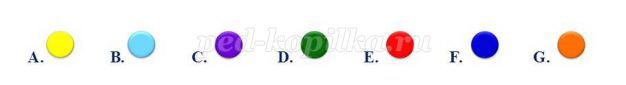 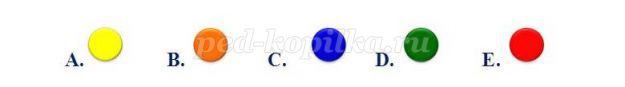 
ACE
3. Обведи кружком буквы, соответствующие правильному варианту ответа.
Вопрос. При смешивании следующих цветов получится:
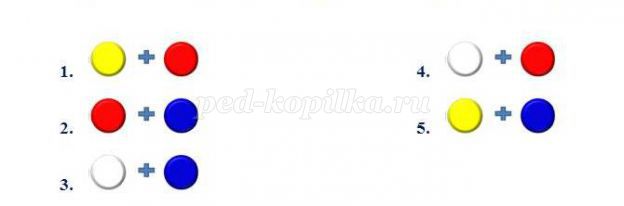 
Варианты ответа: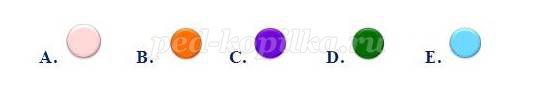 BCEAD
4. Обведи кружком букву, соответствующую правильному варианту ответа.
Вопрос. Холодный цвет – это:
Варианты ответа: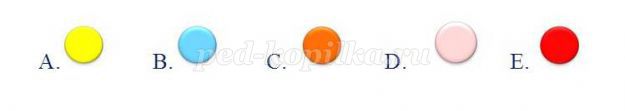 B
5. Обведи кружком букву, соответствующую правильному варианту ответа.
Вопрос. Тёплая цветовая гамма – это:
Варианты ответа: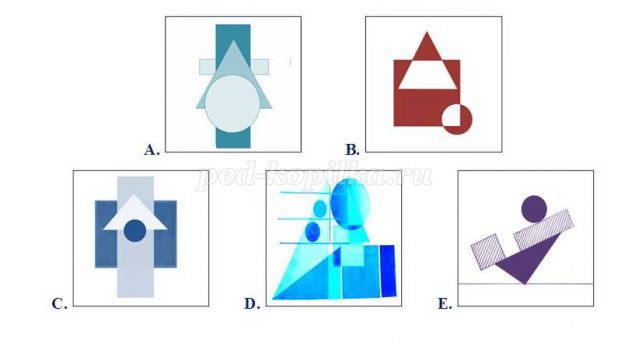 B
Тест7Нетрадиционные техники рисования.1.Вопрос. Техника «уникального отпечатка», при которой гладкую поверхность или лист бумаги покрывают краской, а потом делают с нее отпечаток на листе – это…
Варианты ответа: 
-графика;
-линогравюра;
-монотипия; +
-ксилография;
-гравюра.

2. Вопрос. Графический рисунок, выполненный с помощью острого предмета на специально загрунтованной поверхности, методом процарапывания это …
Варианты ответа:
-набрызг;
-монотипия;
-тычкование;
-граттаж;+
-графика.

3. Инструкция. Обведи кружком букву, соответствующую правильному варианту ответа.
Вопрос. При помощи ниток выполняют графический рисунок в технике:
Варианты ответа:
A. граттаж;
B. ниткография;+
C. монотипия;
D. тычкование;
E. графика.

4.Обведи кружком букву, соответствующую правильному варианту ответа.
Вопрос. При помощи зубной щётки выполняют графический рисунок в технике: 
Варианты ответа:
A. ниткография;
B. рисование тычком;
C. батик;
D. напыление;+
E. графика.

5. Обведи кружком букву, соответствующую правильному варианту ответа.
Вопрос. При помощи ватных палочек выполняют графический рисунок в технике: 
Варианты ответа:
A. рисование мыльными пузырями;
B. рисование тычком;+
C. рисование углём;
D. рисование солью;
E. рисование фактурами.

6.Обведи кружком букву, соответствующую правильному варианту ответа.
Вопрос. При помощи растений выполняют графический рисунок в технике:
Варианты ответа:
A. ниткография;
B. рисование тычком;
C. фитографика;+
D. батик;
E. графика.

7.В графе ответов проставь соответствующие буквы. Расположи в правильной последовательности.
Вопрос. Технология выполнения графического рисунка при помощи техники «фитографика»:
Варианты ответов:
A. выложите композицию из листьев на альбомный лист; 
B. расстелить газету на рабочем столе;
C. набрать краску на зубную щётку:
D. взять ножницы;
E. подсушить рисунок;
F. лёгкими движениями зубной щетки о край ножниц напылить краску на рисунок; 
G. положить альбомный лист на газету;
H. убрать листья с альбомного листа;
I. убрать рабочее место;
J. графический рисунок готов!
BGACFEHJ
7.В графе ответов проставь соответствующие буквы. Соотнеси название нетрадиционных способов рисования с изображением на картинке.
Вопрос. Виды нетрадиционных техник рисования:
Варианты ответа:

1. ниткография;
2. рисование тычком;
3. рисование осенними листьями
4. печать осенними листьями;
5. графика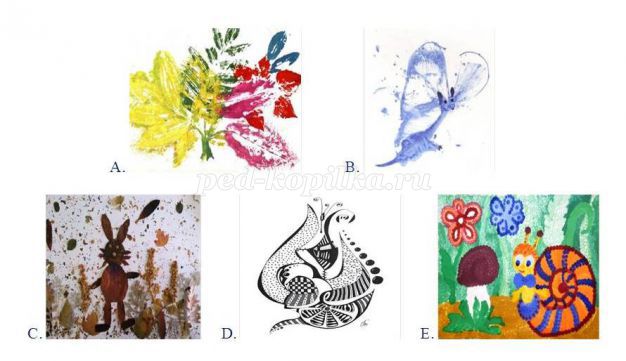 2.5. Методическая работа:разработка дидактического материала (игры, задания, беседы, лекции способствующие «включению» внимания учащихся в активную деятельность);разработка диагностического материала в виде практических заданий, тестов;разработка наглядного материала (картины, иллюстрации, презентации со слайдами, таблицы, схемы);разработка учебных пособий в электронном материале (взаимодействие с интернет порталами, музеями и т.д.)разработка методических рекомендаций, практикумов, сценариев по различным формам работы с учащимися: беседы, игры, конкурсы, соревнования;разработка методических пособий, иллюстративного и дидактического материала;разработка эскизов оформления открытого занятия.Воспитательная работа:беседа о противопожарной безопасности, о технике безопасности;подготовка и проведение праздников, тематических вечеров для учащихся, родителей;участие в конкурсах, фестивалях различного уровня;посещение выставок, концертов и других массовых мероприятий;беседы «О искусстве», «О художниках»;беседы воспитательного и общеразвивающего характера, посвященные праздникам и памятным датам:Новый Год и рождество.День согласия и примирения.День Защитника Отечества.День Победы в Отечественной войне 1941-1945гг.8 марта. День авиации и космонавтики.Пасха.День России.Международный день художника Международный день семьиДень поселка.День района.Работа с родителями. Согласованность в деятельности педагога дополнительного образования и родителей способствует успешному осуществлению учебно-воспитательной работы в творческом объединении и более правильному воспитанию обучающихся в семье. В этой связи с родителями проводятся следующие мероприятия:родительское собрание;организация совместных досуговых мероприятий;творческая мастерская; праздничные мероприятия.Структура занятияПриветствие.Разминка.Творческое задание (объяснение нового материала, работа над заданием).Наблюдение.Итог занятия.Прощание.Техническое оснащение занятийстолы и стулья по количеству обучающихся;школьная доска;простые карандаши;бумага для рисования;акварельные краски, гуашь;восковые;  свеча;ватные палочки;поролоновые печатки;коктейльные трубочки;палочки для процарапывания;матерчатые салфетки;стаканы для воды;подставки под кисти; кисти.Список литературыЛитература для педагогаАверкина Г. Н. «Путешествие с палитрой» Киров,2013Буйлова Л.Н. «Современные подходы к разработке дополнительных общеобразовательных общеразвивающих программ. –Молодой ученый -2015-№15-с.567-572.Виноградова Г. Уроки рисования с натуры. – М., 1980.Григорьева Г.Г. Изобразительная деятельность дошкольников. - М., .Григорьева Г.Г. Игровые приемы в обучении дошкольников изобразительной деятельности. – М., 1995Доронова Т.Н. Обучение дошкольников рисованию, лепке, аппликации в игре. – М., 2002Дубровская Н.В. Рисунки, спрятанные в пальчиках. Наглядно-методическое пособие. -СПб., 2003.Лыкова И.А. Программа художественного воспитания, обучения и развития детей 2-7 лет. - М.,2008Казакова Р.Т. «Рисование с детьми дошкольного возраста» Практ. пособие –М., 2007.Кирцер Ю.М. Рисунок и живопись: Практ. пособие. -М., 1992.Комарова Т.С. Методика обучения изобразительной деятельности и конструированию.- М., .Комарова Т.С. Обучение детей технике рисования. 3-е изд., перераб. и доп. -М., 1994.Косминская, В.Б. Основы изобразительного искусства и методика руководства изобразительной деятельностью детей. – М., 2007.Кузин В.С. Изобразительное искусство и методика его преподавания в школе: Учебник. 3-е изд., перераб. и доп. - М., 1998.Работа с натурой: Уроки мастерства. Школа рисования. – М., 2006.Рожкова Е.Е., Херсонская Е.Л. Рисование. -М., 1964.Ростовцев Н.Н. Методика преподавания изобразительного искусства в школе: Учебник для студентов худож.-граф. фак-товпедин-тов. 3-е изд., доп. и перераб. - М., 1998.Терентьев А.Е. Рисунок в педагогической практике учителя изобразительного искусства: Пособие для учителей. 2-е изд., доп. и перераб. - М., 1979.Флерина, Е.А. Изобразительное творчество детей дошкольного возраста. – М., 2006Швайко, Г.С. Занятия по изобразительной деятельности в детском саду. - М., 2006.Этюды об изобразительном искусстве. Сост. Н.И.Платонова, В.Ф.Тарасов.   –М., 1993.Литература для обучающегосяАлексеев С. О цвете и красках. – М., 1982г.Неменский Б. Распахни окно. – М., 1986г.Новиков С. Музы среди людей. – Л., 1993г.Чекалова А. Искусство в быту. – М., 1992г.Почейни У. Искусство рисования. – М.: Изд-во «Попурри», 2007г.Спенсер Рой. Учись рисовать человеческое тело. – М.: Изд-во              «Попурри», 2009г.  Гильман Р.А. Роспись тканей. – М.: Изд-во «Владос», 2008г.Беляева Е. Иду своим путем. Журнал «Юный художник» № 3, 2009г.                                                                                                 Приложение 1Словарь терминовАкварель - (франц. aquarelle, от лат. aqua — вода), краски (обычно с клеем), разводимые в воде и легко смываемые ею. Основные качества живописи акварелью — прозрачность красок, сквозь которые просвечивают тон и фактура основы (чаще всего бумаги), чистота цвета.Блик– элемент светотени. Наиболее светлое место на освещенной (блестящей) поверхности предмета. С переменой точки зрения блик меняет свое местоположение на форме предмета.Восковые мелки имеют насыщенные мягкие яркие цвета, в их состав входит воск. Мелками можно быстро закрасить большую поверхность, особенно если положить мелок плашмя. Воск дает широкую фактурную линию с небольшими просветами. Изменяя нажим, можно получать разные тона одного и того же цвета. Восковые мелки при смешивании не дают плавных переходов. Мелки довольно твердые, но во время рисования при слишком сильном нажиме могут сломаться. Используются для рисования по бумаге и картону. Подходят для изображения неоднородно окрашенных поверхностей: стен, травы, деревьев, деревянных предметов.Гуашь– водная краска, обладающая большими красящими возможностями. Краски после высыхания быстро светлеют и необходимо умение предвидеть степень изменения их тона и цвета. Гуашевыми красками пишут на бумаге, картоне, работы имеют матовую бархатистую поверхность.ДЕКОРАТИВНОЕ ИСКУССТВО – создание и художественное оформление изделий, применяемых в общественном и частном быту (посуда, мебель, одежда, ковры и т. д.). Дополнительные цвета– два цвета, дающие белый при оптическом смешивании (красный с голубовато-зеленым, оранжевый с голубым, желтый с синим, фиолетовый с зеленовато-желтым, зеленый с пурпурным). При механическом смешивании этих пар дополнительных цветов получаются оттенки с пониженной насыщенностью. Дополнительные цвета называются также контрастными.Живопись– один из главных видов изобразительного искусства, передающий многообразное многоцветие окружающего мира. По технике исполнения живопись подразделяется на масляную, темперную, фресковую, восковую, мозаичную, витражную, акварельную, гуашевую, пастельную. По жанрам различают живопись станковую, монументальную, декоративную, театрально-декоративную, миниатюрную.Изобразительное искусство — искусство, связанное со зрительным восприятием и создающее изображения видимого мира на плоскости и в пространстве; таковы живопись, графика, скульптура.Иллюстрация — наглядное изображение, поясняющее текст.Карандаш — в технологии рисунка — материал и инструмент для рисования в виде палочки и специальных красящих веществ, обычно оправленных в дерево. Современные графитные К., состоящие из минерала графита и примеси глины, выпускаются разной степени твердости (М — мягкие и Т — твердые). К., изготовленные из порошка жженой кости с растительным клеем, известны под названием итальянские К. (угольные).Картина– живописное произведение, самостоятельное по назначению. Картины различаются по жанрам. В отличие от этюда картина может отразить действительность с наибольшей глубиной, в законченной и продуманной в целом и в деталях форме.Квадрат - (от лат. quadratus — четырехугольный), прямоугольник с равными сторонами.Кисть -  основной инструмент в живописи и многих видах графики. Изготовляются из обезжиренного волоса или шерсти; Кисти бывают жесткие (щетинные) и мягкие (колонковые, беличьи). В гравюре употребляют стеклянные и проволочные кисти.Композиция (сочинение, составление, расположение) — целенаправленное построение художественного произведения, делающее замысел художника более доходчивым и впечатляющим.Основные принципы построения К.— это подчеркивание, выделение основного через связь с второстепенным и изъятие незначительного. Основнойзакономерностью построения К. является борьба противоположностей: большого — малого, светлого — темного, холодного — теплого, статичного — динамичного.Контраст – распространенный художественный прием, представляющий собой сопоставление каких-либо противоположных качеств, способствующих их усилению. Наибольшее значение имеет цветовой и тональный контраст. Цветовой контраст обычно состоит в сопоставлении дополнительных цветов или цветов, отличающихся друг от друга по светлоте. Тональный контраст – сопоставление светлого и темного. В композиционном построении контраст служит приемом, благодаря которому сильнее выделяется главное и достигаются большая выразительность и острота характеристики образов.Контур – изобразительное средство в виде ограничивающей форму линии.Набросок – быстрый рисунок. Трактовка форм в наброске обычно отличается значительной обобщенностью, так как его цель – дать лишь общее представление о натуре. Набросок часто имеет самостоятельное значение, но могут быть и подготовительные наброски для картины.Натура (в изобразительном искусстве) – объекты действительности (человек, предметы, ландшафт и т.д.), которые художник непосредственно наблюдает при их изображении. В выборе натуры и ее интерпретации проявляются мироощущение художника, его творческая задача. Непосредственно с натуры выполняются этюды, наброски, зарисовки, часто – портрет, пейзаж, натюрморт.Натюрморт – жанр изобразительного искусства (главным образом станковой живописи), который посвящен изображению окружающего человека мира вещей, композиционно организованных в одну группу. Кроме неодушевленных предметов в натюрморте могут изображаться объекты природы, изолированные от естественных связей и тем самым обращенные в вещи (рыба на столе, цветы в вазе и т.д.).Овал (от лат. ovum — яйцо) - выпуклая замкнутая плоская кривая без угловых точек. При этом под выпуклостью понимают свойство кривой иметь с любой прямой не более двух (действительных) общих точек. Примером овала может служить эллипс. Окружность - замкнутая плоская кривая, все точки которой одинаково удалены от ее центра Основные цвета — три цвета, смешением которых в разных пропорциях можно получить любой цвет. Набор основных цветов образует трехмерную колориметрическую систему. Число возможных систем основных цветов бесконечно, хотя не любые три произвольно выбранных различных цвета могут служить основными цветами — ограничением является условие, чтобы ни один из них не мог быть представлен в виде суммы оттенков двух других. На практике основными цветами являются красный, зеленый и синий; в многоцветной печати и в цветной фотографии, где для воспроизведения цветов используется более сложный процесс субтрактивного их синтеза — пурпурный (синевато-красный), голубой (зеленовато-синий) и желтый. Понятие «основные цвета» и основанные на нем соотношения используются в теоретической и практической колориметрии. Однако аппарат трехмерных систем недостаточен для решения ряда тонких и сложных проблем, связанных с измерением и количественным выражением цвета.Пейзаж – вид, изображение какой-либо местности; в живописи, графике – жанр и отдельное произведение, в котором основной предмет изображения – природа.Портрет – жанр изобразительного искусства, а также произведение, посвященное изображению определенного человека или нескольких людей (парный, групповой портрет и т.д.).Рисунок – какое-либо изображение, выполняемое от руки с помощью графических средств: контурной линии, штриха, пятна. Различными сочетаниями этих средств в рисунке достигаются пластическая моделировка, тональные и светотеневые эффекты. Рисунок, как правило, выполняется одним цветом либо с более или менее органичным использованием разных цветов.Светотень – градация светлого и темного, соотношение света на форме. Светотень является одним из средств композиционного построения и выражения замысла произведения. Благодаря светотени зрительно воспринимаются и передаются в произведении пластические особенности натуры. В натуре характер светотени зависит от особенностей формы и материала предмета. В произведениях искусства светотень подчиняется общему тональному решению. Градация светотени: свет, тень, полутень, рефлекс, блик.Симметрия – такое строение предмета или композиции произведения, при котором однородные части располагаются на одинаковом расстоянии от центральной оси любого объекта, занимающего центральное положение по отношению к ним. Подобная композиция чаще всего встречается в декоративно-прикладном искусстве. Нарушение симметрического строения у объектов, которым свойственно наличие симметрии, называется асимметрией.Треугольник - часть плоскости, ограниченная тремя отрезками прямых (сторонами треугольника) Фломастеры заправлены специальными чернилами. Фломастер дает равномерный цвет без оттенков. Детям легче рисовать фломастерами, чем карандашами, потому что они легко оставляют след на бумаге. Следует напоминать детям закрывать фломастеры колпачками, иначе они быстро засохнут. Желательно использовать фломастеры для рисования на гладкой бумаге. Если цветом требуется залить большую поверхность, используется штриховка. Фломастеры подходят для рисования мелких ярких деталей и контурной обводки предметов. Один из главных плюсов фломастеров по сравнению с карандашами состоит в том, что ребенок не может стереть линию и нарисовать другую, ему приходиться сразу продумывать свой рисунок.Фон (в натуре и в произведениях искусства) – любая среда, находящаяся за объектом, расположенным ближе, задний план изображения. В произведениях изобразительного искусства фон может быть нейтральным, лишенным изображений или включать изображение (изобразительный фон).Штрих – одно из изобразительных средств в рисунке. Каждый штрих представляет собой линию, проведенную одним движением руки. Приемы работы штрихом разнообразны. Используются штрихи разной длины, силы и частоты, положенные в различных направлениях. При этом в зависимости от характера работы штрихи могут выглядеть как отдельные линии или сливаться в сплошное пятно.                                                                                                          Приложение 2Технологическая карта занятияКоллектив:  Педагог: Тема: Цель:Методы: Педагогическая технология:Содержание: Планируемые результаты: Предметные:Знать:Уметь:Метапредметные: Познавательные:Коммуникативные:Регулятивные:Личностные:Формы работы учащихся:   Для реализации поставленной цели педагог должен решить следующие задачи:План занятия:Организационный этап.Актуализация знаний.Формирование и закрепление знаний и умений.Подведение итогов занятия.Таблица предметных показателей2 б– качество проявляется всегда, 1 б– качество слабо проявляются, 0б – качество не проявляется.Мониторинг результативности участия обучающихся в мероприятиях различного уровняДиагностическая карта мониторинга2б– качество проявляется всегда, 1 б– качество слабо проявляются, 0б – качество не проявляется.Анкета удовлетворенности родителейАнкета удовлетворенности учащихсяПолное наименование дополнительной общеразвивающей программы Дополнительная общеразвивающая  программа «Разноцветный мир»Направленность программы Художественная направленностьФ.И.О. педагога Холодкова Марина АлександровнаСведения о педагоге, реализующем программу педагог дополнительного образования, образование высшее Дата создания 2019гСрок реализации 1 годВозраст обучающихся 9-11 летЦель программы Развитие художественно-творческих способностей обучающихся, способного к творческому самовыражению посредством изобразительной деятельности.Аннотация программы Изобразительная деятельность оказывает большое влияние на развитие восприятия, образного мышления и мелкой моторики ребенка. Занятия детей изобразительным искусством совершенствуют органы чувств, развивают умение наблюдать, анализировать, запоминать, учат понимать прекрасное. Все это особенно важно в настоящее время, когда мир информационных технологий давит на еще неокрепшую психику ребенка. В процессе рисования у обучающихся формируются художественно-творческие способности. В силу того, что во многих общеобразовательных школах на изучение изобразительного искусства отводится ограниченное время, развитие художественно-творческих способностей дошкольников и младших школьников через систему дополнительного образования детей становится особенно актуальным.Прогнозируемые результаты В результате реализации программы предполагается достижение определённого уровня овладения детьми изобразительной грамоты. Дети будут знать специальную терминологию, получат представление о видах и жанрах искусства, научатся обращаться с основными художественными материалами и инструментами изобразительного искусства. Особая информация Деятельность программы заключается в использовании традиционных и нетрадиционных методов и способов развития детского творчества, направленных не только на формирование нравственно-эстетических потребностей и развития художественной культуры, но и на интеллектуальное развитие, а также коммуникативные навыки обучающихся в процессе рисования.1.стр. 1.Комплекс основных характеристик дополнительной общеобразовательной общеразвивающей программы61.1 Пояснительная записка  61.2. Цель и задачи программы 91.3.   1.4.Учебный планСодержание программы101.5. Планируемые результаты 132.Комплекс организационно-педагогических условий142.1. Календарный  учебный график 142.2.  Условия реализации программы 32  2.3.Формы аттестации32  2.4.Оценочные материалы32  2.5.Методические материалы413Список литературы434. Приложение   45№п/п№п/пТЕМАКоличество часов Количество часов Количество часов Форма контроля№п/п№п/пТЕМАвсеготеорияпрактикаФорма контроляСентябрь Сентябрь Сентябрь Сентябрь Сентябрь Сентябрь Сентябрь 1Радуга –дугаРадуга –дуга20,51,5Беседа2В царстве СпектрВ царстве Спектр20,51,5ТестированиеВыставка работ3Все деревья разныеВсе деревья разные20,51,5Опрос. Выставка работ4Лесок через штришокЛесок через штришок20,51,5ТестированиеВыставка работ5В мире сказокВ мире сказок20,51,5Конкурс творческих работ6Разноцветные яблокиРазноцветные яблоки20,51,5Беседа Выставка работ7ВоображариумВоображариум20,51,5Конкурс творческих работОктябрьОктябрьОктябрьОктябрьОктябрьОктябрьОктябрь8Листик, листик, листопадЛистик, листик, листопад20,51,5Опрос Выставка работ9Овощной натюрмортОвощной натюрморт20,51,5Тестирование. Выставка работ10Птичка-невеличкаПтичка-невеличка20,51,5Беседа. Выставка работ.11Рисуем, что хотимРисуем, что хотим20,51,5Конкур творческих работ12Ягода-рябинаЯгода-рябина20,51,5Опрос. Выставка работ13Осенний паркОсенний парк20,51,5Выставка творческих работ14Осенний натюрмортОсенний натюрморт20,51,5Беседа. Выставка работ15ВоображариумВоображариум20,51,5Конкурс творческих работНоябрьНоябрьНоябрьНоябрьНоябрьНоябрьНоябрь16Птица в полетеПтица в полете20,51,5Опрос. Выставка работ17Такие разные кошки!Такие разные кошки!20,51,5Тестирование18Рисуем, что хотимРисуем, что хотим20,51,5Конкур творческих работ19В мире сказокВ мире сказок20,51,5Выставка творческих работ20НиткографияНиткография20,51,5Опрос, выставка работ21Человек взрослый и маленькийЧеловек взрослый и маленький20,51,5Беседа, выставка работ22Танец снежинокТанец снежинок20,51,5Опрос. Выставка работ.23Воображариум. Пластилинография.Воображариум. Пластилинография.20,51,5Конкурс творческих работ24Зима в лесуЗима в лесу20,51,5Конкурс творческих работДекабрьДекабрьДекабрьДекабрьДекабрьДекабрьДекабрь25В мире сказокВ мире сказок20,51,5Выставка творческих работ26Домашние животные. Я и мой пес.Домашние животные. Я и мой пес.20,51,5Опрос, выставка работ27За окошком елки……За окошком елки……20,51,5Конкурс творческих работ28Нарисую другаНарисую друга20,51,5Опрос.29«Волшебное» настроение«Волшебное» настроение20,51,5Беседа. Выставка работ.30ВоображариумВоображариум20,51,5Конкурс творческих работ31Что растет на елке…..Что растет на елке…..20,51,5Беседа, выставка работ32Рисуем, что хотимРисуем, что хотим20,51,5Конкур творческих работЯнварьЯнварьЯнварьЯнварьЯнварьЯнварьЯнварь33В мире сказокВ мире сказок20,51,5Опрос. Выставка творческих работ34«Ночная» птица«Ночная» птица20,51,5Тестирование. Выставка работ35ВоображариумВоображариум20,51,5Конкурс творческих работ36Белая береза под моим окном…….Белая береза под моим окном…….20,51,5Опрос. Выставка работ.37Зимующие птицыЗимующие птицы20,51,5Тестирование. Выставка работ38Мечты о жарких странахМечты о жарких странах20,51,5Беседа, выставка работ39Далеко и близкоДалеко и близко20,51,5Тестирование. Выставка работ40Рисуем, что хотимРисуем, что хотим20,51,5Конкур творческих работФевральФевральФевральФевральФевральФевральФевраль41Снегирь на веткеСнегирь на ветке20,51,5Тестирование. Выставка работ42Бравые военныеБравые военные20,51,5Беседа. Выставка  творческих работ43ВоображариумВоображариум20,51,5Конкурс творческих работ44Старинные замкиСтаринные замки20,51,5Тестирование. Выставка работ45Жили –были….Жили –были….20,51,5Опрос. Выставка работ46Когда весь город спит….Когда весь город спит….20,51,5Беседа47Рисуем, что хотимРисуем, что хотим20,51,5Конкур творческих работ48Веселые кляксыВеселые кляксы20,51,5Беседа. Выставка работМартМартМартМартМартМартМарт49Открытки Открытки 20,51,5Игра-испытание. Выставка работ50Капель Капель 20,51,5Беседа. Выставка работ51Интересная геометрия Интересная геометрия 20,51,5Опрос. Выставка работ52ВоображариумВоображариум20,51,5Конкурс творческих работ53Разные профессииРазные профессии20,51,5Опрос. Выставка работ54Монотипия. Средневековый замок.Монотипия. Средневековый замок.20,51,5Беседа. Выставка работ55Цветы в прозрачной вазеЦветы в прозрачной вазе20,51,5Тестирование. Выставка работ56Рисуем, что хотимРисуем, что хотим20,51,5Конкур творческих работАпрельАпрельАпрельАпрельАпрельАпрельАпрель57То, что мы видим из окнаТо, что мы видим из окна20,51,5Конкурс творческих работ58ВоображариумВоображариум20,51,5Конкурс творческих работ59Прекрасное далеко. Космос Прекрасное далеко. Космос 20,51,5Беседа. Выставка работ60Покорители космоса Покорители космоса 20,51,5Опрос. Выставка работ61Жар-птицаЖар-птица20,51,5Беседа, выставка работ62Прогулка по зоопаркуПрогулка по зоопарку20,51,5Конкурс творческих работ63Дикие животныеДикие животные20,51,5Игра-испытание. Выставка работ64На закатеНа закате20,51,5Опрос. Выставка работМайМайМайМайМайМайМай65Праздничный салютПраздничный салют20,51,5Беседа. Выставка работ66Цветут сады!Цветут сады!20,51,5Тестирование. Выставка работ67Светлячки Светлячки 20,51,5Беседа. Выставка работ68Рисуем, что хотимРисуем, что хотим20,51,5Конкур творческих работ69«Желтое» настроение«Желтое» настроение20,51,5Опрос. Выставка работ70Веточка Веточка 20,51,5Беседа. Выставка работ71Летний вечерЛетний вечер20,51,5Опрос72Итоговое занятие. Промежуточная аттестация. Итоговое занятие. Промежуточная аттестация. 20,51,5Выполнение контрольных заданий.Выставка работВсего Всего Всего 14436108№№ТемаЗадачиИспользуемый материалФормы контролясентябрьсентябрьсентябрьсентябрьсентябрьсентябрь11Радуга –дугаУчить правилам создания составных цветов путем смешения двух основных цветов. Познакомить детей с понятиями об основных и составных цветах. Знакомство с цветовым кругом. Определить воздействие цвета на человека. Воспитывать аккуратностьИллюстрации, эскизы. Бумага, гуашь, кисти, баночки для воды.Беседа.22В царстве СпектрЗакрепить знания детей о цветовом круге. Учить различать хроматические и ахроматические цвета. Познакомить детей с тоновой растяжкой цвета. Определить яркие и бледные цвета. Научить строить композицию рисунка, с учетом формата листаИллюстрации, эскизы. Бумага, простой карандаш, гуашь, кисти, баночки для воды.Тестирование.Выставка работ.33Все деревья разныеУчить детей выполнять рисунок графическими карандашами. Учить понятиям линия и пятно. Воспитывать бережное отношение к природе. Видеть красоту окружающего мира. Иллюстрации, фото с деревьями. Репродукции картин художников. Бумага, простые карандаши разной мягкости, стерки.Опрос. Выставка работ.44Лесок через штришокПознакомить детей с графическими материалами.Учить детей выполнять рисунок графическими карандашами. Учить понятиям линия и пятно. Воспитывать бережное отношение к природе. Видеть красоту окружающего мира. Иллюстрации, фото с деревьями. Репродукции картин художников. Бумага, цветные карандаши разной мягкости, ластик.Тестирование. Выставка работ.55В мире сказокУчить детей изображать иллюстрацию, к прочитанному рассказу. Развивать воображение и творчество.Совершенствовать умения и навыки в свободном экспериментировании с материалами, необходимыми для работы. Воспитывать чувство прекрасногоИллюстрации к сказкам. Репродукции картин художников. Бумага, простые и цветные карандаши разной мягкости, ластик.Конкурс творческих работ66Разноцветные яблокиПознакомить детей с понятием «композиция натюрморта».Знакомство с принципами рисования акварелью.Учить выполнять рисунок с натуры. Развивать творчество. Воспитывать усидчивость.Иллюстрации. Бумага, простые карандаши, ластик, акварельные краски, кисти, баночки для воды.Беседа. Выставка работ77ВоображариумРазвивать воображение и творчество. Учить детей придумывать композицию натюрморта.Совершенствовать умения и навыки в свободном экспериментировании с материалами, необходимыми для работы. Воспитывать чувство прекрасного.Иллюстрации. Бумага, простые карандаши, ластик, акварельные краски, кисти, баночки для воды.Конкурс творческих работОктябрьОктябрьОктябрьОктябрьОктябрьОктябрь88Листик, листик, листопадРазвивать воображение и творчество. Учить детей изображать предметы с натуры; определять теплые цвета.Совершенствовать умения и навыки в свободном экспериментировании с материалами, необходимыми для работы. Воспитывать бережное отношение к природе. Видеть красоту окружающего мира. Иллюстрации. Бумага, простые карандаши, ластик, акварельные краски, кисти, баночки для воды.Опрос. Выставка работ99Овощной натюрмортПознакомить детей с понятием «композиция натюрморта».Знакомство с принципами рисования гуашью.Учить выполнять рисунок с натуры. Развивать творчество. Воспитывать усидчивость.Иллюстрации. Бумага, простые карандаши, ластик, гуашь, кисти, баночки для воды.Тестирование. Выставка работ1010Птичка-невеличкаУчить определять по изображению птицы их характерные особенности и видеть различия в форме частей тела и пропорциях различных птиц, формировать обобщенное представление о внешнем облике птиц, воспитывать любовь к птицам.Иллюстрации. Репродукции картин художников. Бумага, простые и цветные карандаши разной мягкости, ластик.Беседа. Выставка работ.1111Рисуем, что хотимРазвивать воображение и творчествоСовершенствовать умения и навыки в свободном экспериментировании с материалами, необходимыми для работы. Воспитывать чувство прекрасного.Бумага, простой карандаш, гуашь, кисти, баночки для воды.Конкур творческих работ1212Ягода-рябинаДать знания о пользе рябины, учить рисовать ягоды круглой формы, видеть разницу между большим и маленьким много мало, формировать навыки работы в смешанной технике. Воспитывать усидчивость. Иллюстрации. Репродукции картин художников. Бумага, простые карандаши, ластик, восковые мелки, акварель.Опрос. Выставка работ1313Осенний паркУчить детей рисовать по воспоминаниям. Развивать воображение и творчество. Определять теплые цвета.Совершенствовать умения и навыки с материалами, необходимыми для работы. Учить выполнять рисунок в технике пуантилизм.  Воспитывать бережное отношение к природе. Видеть красоту окружающего мира.Иллюстрации, фото, репродукции картин художников. Бумага, простой карандаш, гуашь, кисти, баночки для воды.Выставка творческих работ.1414Осенний натюрмортПознакомить детей с понятием «композиция натюрморта».Знакомство с принципами рисования гуашью.Учить выполнять рисунок с натуры. Развивать творчество. Воспитывать усидчивость.Иллюстрации. Репродукции картин художников. Бумага, простые карандаши, ластик, масляная пастель.Беседа. Выставка работ1515ВоображариумРазвивать воображение и творчество. Учить детей придумать и нарисовать рисунок на тему осени.Совершенствовать умения и навыки в свободном экспериментировании с материалами, необходимыми для работы. Воспитывать чувство прекрасного.Иллюстрации. Бумага, простые карандаши, ластик. Материал для выполнения работы на усмотрение обучающихся.Конкурс творческих работНоябрь Ноябрь Ноябрь Ноябрь Ноябрь Ноябрь 16Птица в полетеПтица в полетеУчить определять по изображению птицы их характерные особенности и видеть различия в форме частей тела и пропорциях различных птиц, формировать обобщенное представление о внешнем облике птиц, воспитывать любовь к птицам. Учить детей рисовать парящих птиц. Воспитывать усидчивость.Иллюстрации. Репродукции картин художников. Бумага, простые карандаши, ластик, масляная пастель.Опрос. Выставка работ17Такие разные кошки!Такие разные кошки!Учить рисовать кошек в различных положениях. Развивать умение работать с графическим материалом, правильно располагать детали на бумаге, закрепить представление о домашних животных, прививать о желание заботиться о них.Иллюстрации. Репродукции картин художников. Бумага, простые карандаши, ластик.Тестирование. 18Рисуем, что хотимРисуем, что хотимРазвивать воображение и творчествоСовершенствовать умения и навыки в свободном экспериментировании с материалами, необходимыми для работы. Воспитывать чувство прекрасного.Бумага, простой карандаш. Материал для выполнения работы на усмотрение обучающихся.Конкур творческих работ19В мире сказокВ мире сказокУчить детей изображать иллюстрацию, к прочитанному рассказу. Развивать воображение и творчество.Совершенствовать умения и навыки в свободном экспериментировании с материалами, необходимыми для работы. Воспитывать чувство прекрасногоИллюстрации к сказкам. Репродукции картин художников. Бумага, простые карандаши, ластик, акварельные краски.Выставка творческих работ20НиткографияНиткографияОзнакомление с нетрадиционной техникой рисования, при помощи крашеной нити. Учить детей дорисовывать рисунок. Развивать творческое воображение, внимание, мелкую моторику и координацию движений рук.Бумага формата А4, кисть, гуашь, баночки для воды.Опрос, выставка работ21Человек взрослый и маленькийЧеловек взрослый и маленькийНаучить рисовать фигуру взрослого человека и ребенка. Учить строить композицию рисунка, с учетом формата листа. Развивать желание приобщаться к искусству и осваивать изобразительную деятельностью. Воспитывать желание добиваться успеха.Лист формата А4, кисточки, баночки для воды, иллюстрации и эскизы, простые карандаши, гуашь (желтая, красная, белая).Беседа, выставка работ22Танец снежинокТанец снежинокОзнакомление с нетрадиционной техникой рисования (восковой свечей и акварелью). Учить детей составлять декоративную композицию рисунка. Развивать творческое воображение, внимание, мелкую моторику и координацию движений рук. Воспитывать любовь к искусству.Иллюстрации. Фото. Репродукции картин художников. Бумага, простые карандаши, ластик, восковые мелки, акварель.Опрос. Выставка работ.23Воображариум.Пластилинография.Воображариум.Пластилинография.Развивать воображение и творчество. Учить детей придумать и нарисовать рисунок на тему: «Кот».Совершенствовать умения и навыки в свободном экспериментировании с материалами, необходимыми для работы. Воспитывать чувство прекрасного.Иллюстрации. Картон, простые карандаши, ластик, пластилин, стеки. Материал для выполнения работы на усмотрение обучающихся.Конкурс творческих работ24Зима в лесуЗима в лесуОзнакомление с зимним пейзажем, учить рисовать выделяя в рисунке главное соблюдению композиции использованию линии горизонта линейного плана: далеко и близко, упражнять видение цветовой гаммы, подводить к пониманию того что с помощью холодных цвета сочетания художник передает зимнее настроение картины.Бумага формата А4, гуашь кисть, баночка для воды.Конкурс творческих работДекабрь Декабрь Декабрь Декабрь Декабрь Декабрь 25В мире сказокВ мире сказокУчить детей изображать иллюстрацию, к прочитанному рассказу. Развивать воображение и творчество.Совершенствовать умения и навыки в свободном экспериментировании с материалами, необходимыми для работы. Воспитывать чувство прекрасногоИллюстрации к сказкам. Репродукции картин художников. Бумага, простые карандаши разной мягкости, ластик.Выставка творческих работ26Домашние животные. Я и мой пес.Домашние животные. Я и мой пес.Учить рисовать человека с собакой. Развивать умение работать с графическим материалом, правильно располагать детали на бумаге, закрепить представление о домашних животных, прививать о желание заботиться о них.Бумага формата А4, простой карандаш, восковые карандаши.Опрос, выставка работ27За окошком елки……За окошком елки……Учить детей рисовать пейзаж с натуры. Выделяя в рисунке главное соблюдению композиции использованию линии горизонта линейного плана: далеко и близко, упражнять видение цветовой гаммы, подводить к пониманию того что с помощью холодных цвета сочетания художник передает зимнее настроение картины.Иллюстрации. Репродукции картин художников. Бумага формата А4, гуашь кисть, баночка для воды.Конкурс творческих работ28Нарисую другаНарисую другаПознакомить детей с понятием «сближенные» цветаНаучить рисовать портрет человека.Учить строить композицию рисунка, с учетом формата листа.Развивать творческие способности. Воспитывать любовь к искусству.Лист формата А4, кисточки, баночки-непроливайки, иллюстрации и эскизы, простые карандаши, гуашь.Опрос.29«Волшебное» настроение«Волшебное» настроениеОзнакомление с нетрадиционной техникой рисования-граттаж. Учить детей составлять декоративную композицию рисунка. Развивать творческое воображение, внимание, мелкую моторику и координацию движений рук. Воспитывать любовь к искусству.Иллюстрации. Фото. Репродукции картин художников. Бумага, акварель, гуашь, восковая свеча, мыло.Беседа. Выставка работ.30ВоображариумВоображариумРазвивать воображение и творчество. Учить детей придумать и нарисовать рисунок на тему: «Зимние забавы».Совершенствовать умения и навыки в свободном экспериментировании с материалами, необходимыми для работы. Воспитывать чувство прекрасного.Иллюстрации. Бумага, простые карандаши, ластик. Материал для выполнения работы на усмотрение обучающихся.Конкурс творческих работ31Что растет на елке…..Что растет на елке…..Учить рисовать с натуры еловую ветку с шишками, передавая особенности ее строения, окраски и размещения в пространстве. Показать способы обследования натуры.Бумага формата А4, простой карандаш, баночка непроливайка, гуашь.Беседа, выставка работ32Рисуем, что хотимРисуем, что хотимРазвивать воображение и творчествоСовершенствовать умения и навыки в свободном экспериментировании с материалами, необходимыми для работы. Воспитывать чувство прекрасного.Бумага, простой карандаш. Материал для выполнения работы на усмотрение обучающихся.Конкур творческих работЯнварь Январь Январь Январь Январь Январь 33В мире сказокВ мире сказокУчить детей изображать иллюстрацию, к прочитанному рассказу. Развивать воображение и творчество.Совершенствовать умения и навыки в свободном экспериментировании с материалами, необходимыми для работы. Воспитывать чувство прекрасногоИллюстрации к сказкам. Репродукции картин художников. Бумага, простые карандаш, ластик, акварельОпрос. Выставка творческих работ34«Ночная» птица«Ночная» птицаУчить определять по изображению птицы их характерные особенности и видеть различия в форме частей тела и пропорциях различных птиц, формировать обобщенное представление о внешнем облике птиц, воспитывать любовь к птицам. Учить детей рисовать сов. Воспитывать усидчивость.Иллюстрации. Репродукции картин художников. Бумага, простые карандаши, ластик, гуашь.Тестирование. Выставка работ35ВоображариумВоображариумРазвивать воображение и творчество. Учить детей придумать и нарисовать рисунок на тему: «Рождество».Совершенствовать умения и навыки в свободном экспериментировании с материалами, необходимыми для работы. Воспитывать чувство прекрасного.Иллюстрации. Бумага, простые карандаши, ластик. Материал для выполнения работы на усмотрение обучающихся.Конкурс творческих работ36Белая береза под моим окном…….Белая береза под моим окном…….Учить детей выполнять рисунок зимнего вечера гуашью. Воспитывать бережное отношение к природе. Видеть красоту окружающего мира. Иллюстрации, фото с деревьями. Репродукции картин художников. Бумага, простые карандаши, гуашь, баночки для воды.Опрос. Выставка работ.37Зимующие птицыЗимующие птицыУчить определять по изображению птицы их характерные особенности и видеть различия в форме частей тела и пропорциях различных птиц, формировать обобщенное представление о внешнем облике птиц, воспитывать любовь к птицам. Учить детей рисовать зимующих птиц. Воспитывать усидчивость.Иллюстрации. Репродукции картин художников. Бумага, простые карандаши, ластик, масляная пастель.Тестирование. Выставка работ38Мечты о жарких странахМечты о жарких странахЗнакомить детей с природой других континентов.Научить строить композицию рисунка, с учетом формата листа. Развивать фантазию, творчество, моторику рук. Воспитывать любовь к окружающему миру.Лист формата А4, кисточки, баночки- непроливайки, иллюстрации и эскизы, простые карандаши, акварель.Беседа, выставка работ39Далеко и близкоДалеко и близкоЗнакомить детей с природой других континентов.Научить строить композицию рисунка, с учетом формата листа. Развивать фантазию, творчество, моторику рук. Воспитывать любовь к окружающему миру.Лист формата А4, кисточки, баночки для воды, иллюстрации и эскизы, простые карандаши, масляная пастель.Тестирование, выставка работ40Рисуем, что хотимРисуем, что хотимРазвивать воображение и творчествоСовершенствовать умения и навыки в свободном экспериментировании с материалами, необходимыми для работы. Воспитывать чувство прекрасного.Бумага, простой карандаш. Материал для выполнения работы на усмотрение обучающихся.Конкур творческих работФевраль Февраль Февраль Февраль Февраль Февраль 41Снегирь на веткеСнегирь на веткеУчить определять по изображению птицы их характерные особенности и видеть различия в форме частей тела и пропорциях различных птиц, формировать обобщенное представление о внешнем облике птиц, воспитывать любовь к птицам. Научить детей понятию «дополнительные цвета». Учить детей рисовать снегиря. Воспитывать усидчивость.Иллюстрации. Репродукции картин художников. Бумага, простые карандаши, ластик, масляная пастель.Тестирование. Выставка работ42Бравые военныеБравые военныеПознакомить детей с понятием «защитные» цветаНаучить рисовать портрет человека определенной профессии.Учить строить композицию рисунка, с учетом формата листа.Развивать творческие способности. Воспитывать любовь к искусству.Лист формата А4, кисточки, баночки- непроливайки, иллюстрации и эскизы, простые карандаши, гуашь.Беседа. Выставка  творческих работ43ВоображариумВоображариумРазвивать воображение и творчество. Учить детей придумать и нарисовать рисунок на тему: «день защитника отечества».Совершенствовать умения и навыки в свободном экспериментировании с материалами, необходимыми для работы. Воспитывать чувство прекрасного.Иллюстрации. Бумага, простые карандаши, ластик. Материал для выполнения работы на усмотрение обучающихся.Конкурс творческих работ44Старинные замкиСтаринные замкиУчить рисовать старинный замок, передавать его общий облик. Закреплять умение подбирать колорит, подходящий по характеру владельцу замка. Развивать творческие способности и фантазию детей в приставке дополнительных деталей.Иллюстрации. Бумага формата А4, простой карандаш, баночка для воды, акварель.Тестирование, выставка работ45Жили-были….Жили-были….Научить рисовать фигуру человека в средневековом костюме, в интерьере замка.Учить строить композицию рисунка, с учетом формата листа. Развивать воображение. Воспитывать интерес к рисованию.Иллюстрации. Бумага, кисточки, баночки для воды, иллюстрации и эскизы, простые и цветные карандаши.Опрос, выставка работ46Когда весь город спит….Когда весь город спит….Учить детей рисовать ночной город. Научить использовать темные цвета. Строить композицию рисунка на контрасте. Развивать творческие способности учащихся. Иллюстрации. Бумага формата А4, простой карандаш, баночка для воды, гуашь.Беседа. 47Рисуем, что хотимРисуем, что хотимРазвивать воображение и творчествоСовершенствовать умения и навыки в свободном экспериментировании с материалами, необходимыми для работы. Воспитывать чувство прекрасного.Бумага, простой карандаш. Материал для выполнения работы на усмотрение обучающихся.Конкур творческих работ48Веселые кляксыВеселые кляксыОзнакомление с нетрадиционной техникой рисования-кляксография. Учить детей составлять декоративную композицию рисунка при помощи дорисовывания. Развивать творческое воображение, внимание, мелкую моторику и координацию движений рук. Воспитывать любовь к искусству.Иллюстрации. Фото. Репродукции картин художников. Бумага, гуашь, трубочки для коктейля.Беседа. Выставка работ.Март Март Март Март Март Март 49Открытки Открытки Познакомить детей с декоративно-прикладным творчеством.Научить строить композицию рисунка, с учетом формата листаРазвивать умение сопоставлять, рассуждать, делать выводы. Воспитывать любовь к декоративно-прикладному искусству.Лист формата А4, кисточки, баночки для воды, иллюстрации и эскизы, простые карандаши, гуашь.Игра-испытание, выставка работ50Капель Капель Ознакомление с нетрадиционной техникой рисования. Учить детей составлять декоративную композицию рисунка. Развивать творческое воображение, внимание, мелкую моторику и координацию движений рук. Воспитывать любовь к искусству.Иллюстрации. Фото. Репродукции картин художников. Бумага, простые карандаши, масляная пастель, акварель.Беседа. Выставка работ.51Интересная геометрия Интересная геометрия Научить строить композицию. Развивать воображение и творчествоСовершенствовать умения и навыки в свободном экспериментировании с материалами, необходимыми для работы. Воспитывать чувство прекрасного.Лист формата А4, кисточки, баночки- непроливайки, иллюстрации и эскизы, простые карандаши, гуашь.Опрос, выставка работ52ВоображариумВоображариумРазвивать воображение и творчество. Учить детей придумать и нарисовать рисунок на тему: «Весна».Совершенствовать умения и навыки в свободном экспериментировании с материалами, необходимыми для работы. Воспитывать чувство прекрасного.Иллюстрации. Бумага, простые карандаши, ластик. Материал для выполнения работы на усмотрение обучающихся.Конкурс творческих работ53Разные профессииРазные профессииНаучить рисовать фигуру человека определенной профессии. Учить строить композицию рисунка, с учетом формата листа. Развивать желание приобщаться к искусству и осваивать изобразительную деятельностью. Воспитывать желание добиваться успеха.Лист формата А4, кисточки, баночки для воды, иллюстрации и эскизы, простые карандаши. Материал, для выполнения рисунка в цвете, на выбор обучающихся.Опрос, выставка работ54Монотипия. Средневековый замок.Монотипия. Средневековый замок.Ознакомление с нетрадиционной техникой рисования. Учить детей составлять декоративную композицию рисунка. Развивать творческое воображение, внимание, мелкую моторику и координацию движений рук. Воспитывать любовь к искусству.Иллюстрации. Фото. Репродукции картин художников. Бумага, простые карандаши, гуашь, прозрачный пакет.Беседа. Выставка работ55Цветы в прозрачной вазеЦветы в прозрачной вазеЗнакомить детей с понятием «композиция натюрморта».Знакомство с принципами рисования гуашью.Учить выполнять рисунок прозрачных предметов. Развивать творчество. Воспитывать усидчивость.Иллюстрации. Бумага, простые карандаши, ластик, гуашь, кисти, баночки для воды.Тестирование. Выставка работ56Рисуем, что хотимРисуем, что хотимРазвивать воображение и творчествоСовершенствовать умения и навыки в свободном экспериментировании с материалами, необходимыми для работы. Воспитывать чувство прекрасного.Бумага, простой карандаш. Материал для выполнения работы на усмотрение обучающихся.Конкур творческих работАпрель Апрель Апрель Апрель Апрель Апрель 57То, что мы видим из окнаТо, что мы видим из окнаУчить детей рисовать пейзаж с натуры.выделяя в рисунке главное соблюдению композиции использованию линии горизонта линейного плана: далеко и близко, упражнять видение цветовой гаммы, подводить к пониманию того что с помощью холодных цвета сочетания художник передает зимнее настроение картины.Иллюстрации. Репродукции картин художников. Бумага формата А4,простые карандаши, масляная пастель.Конкурс творческих работ58ВоображариумВоображариумРазвивать воображение и творчество. Учить детей придумать и нарисовать рисунок на тему: «Мои мечты».Совершенствовать умения и навыки в свободном экспериментировании с материалами, необходимыми для работы. Воспитывать чувство прекрасного.Иллюстрации. Бумага, простые карандаши, ластик. Материал для выполнения работы на усмотрение обучающихся.Конкурс творческих работ59Прекрасное далеко. Космос Прекрасное далеко. Космос Познакомить детей с понятием «глубокие» цвета.научить выполнять рисунок в нетрадиционной технике рисования.Учить строить композицию рисунка, с учетом формата листа. Развивать творческие способности. Воспитывать интерес к профессиям людей.Иллюстрации. Лист формата А4, кисточки, баночки для воды, иллюстрации и эскизы, простые карандаши, масляная пастель, акварель.Беседа, выставка работ60Покорители космоса Покорители космоса Знакомить детей с понятием «глубокие» цветаЗнакомить детей с «космическими» профессиями.Учить строить композицию рисунка, с учетом формата листа. Развивать творческие способности. Воспитывать интерес к профессиям людей.Иллюстрации. Лист формата А4, кисточки, баночки для воды, иллюстрации и эскизы, простые карандаши, гуашь.Опрос, выставка работ61Жар-птицаЖар-птицаУчить детей рисовать сказочного героя, на основе реального существа (птицы). Научить рисовать «свечение» от  предмета.Иллюстрации. Лист формата А4, кисточки, баночки- непроливайки, иллюстрации и эскизы, простые карандаши, гуашь.Беседа, выставка работ62Прогулка по зоопаркуПрогулка по зоопаркуУчить детей рисовать рисунок по воспоминаниям и воображению. Развивать воображение и творчествоСовершенствовать умения и навыки. Воспитывать чувство прекрасного.Иллюстрации. Бумага, простые карандаши, ластик. Материал для выполнения работы на усмотрение обучающихся.Конкурс творческих работ63Дикие животныеДикие животныеУчить детей рисовать диких животных, живущих в лесу. Развивать воображение и творчествоСовершенствовать умения и навыки. Воспитывать любовь к окружающему миру.Иллюстрации. Бумага, простые карандаши, ластик. Материал для выполнения работы на усмотрение обучающихся.Игра-испытание, выставка работ64На закатеНа закате Учить рисовать закат. Учить строить композицию рисунка, с учетом формата листа. Развивать творческие способности. Воспитывать интерес к изобразительному искусству. Иллюстрации. Лист формата А4, кисточки, масляная пастель. Опрос, выставка работМай Май Май Май Май Май 65Праздничный салютПраздничный салютУчить детей рисовать праздник. Научить рисовать «свечение» от  предмета. Учить строить композицию рисунка, с учетом формата листа. Развивать желание приобщаться к искусству и осваивать изобразительную деятельностью. Воспитывать желание добиваться успеха.Иллюстрации. Лист формата А4, кисточки, баночки- непроливайки, иллюстрации и эскизы, простые карандаши, гуашь.Беседа, выставка работ66Цветут сады!Цветут сады!Знакомить детей с понятием «далеко –близко». Научить рисовать цветущие деревья, в смешанной технике рисования, строить композицию рисунка, с учетом формата листаРазвивать желание приобщаться к искусству и осваивать изобразительную деятельностью. Воспитывать бережное отношение к природе.Лист формата А4, кисточки, баночки для воды, иллюстрации и эскизы, простые карандаши, акварель, масляная пастель.Тестироание, выставка работ67Светлячки Светлячки Учить детей стилизации. Научить рисовать «свечение» от  предмета. Развивать творческие способности. Воспитывать интерес к изобразительному искусству.Иллюстрации. Лист формата А4, кисточки, баночки- непроливайки, иллюстрации и эскизы, простые карандаши, гуашь.Беседа, выставка работ68Рисуем, что хотимРисуем, что хотимРазвивать воображение и творчествоСовершенствовать умения и навыки в свободном экспериментировании с материалами, необходимыми для работы. Воспитывать чувство прекрасного.Бумага, простой карандаш. Материал для выполнения работы на усмотрение обучающихся.Конкур творческих работ69«Желтое» настроение«Желтое» настроениеЗнакомить детей с понятием «сближенные» и «дополнительные» цветаУчить строить композицию рисунка, с учетом формата листа. Развивать желание приобщаться к искусству и осваивать изобразительную деятельностью. Воспитывать бережное отношение к природе.Лист формата А4, кисточки, баночки- непроливайки, иллюстрации и эскизы, простые карандаши, гуашь.Опрос, выставка работ70Веточка Веточка Учить детей видеть детали. Развивать творческие способности. Воспитывать интерес к изобразительному искусству.Иллюстрации. Бумага, простые карандаши, акварель, баночка для воды.Беседа, выставка работ71Летний вечерЛетний вечерУчить детей рисовать рисунок по воспоминаниям. Научить использовать дополнительные цвета. Учить строить композицию рисунка, с учетом формата листа. Развивать желание приобщаться к искусству и осваивать изобразительную деятельностью. Воспитывать бережное отношение Иллюстрации. Бумага, простые карандаши. Материал для выполнения работы в цвете на усмотрение обучающихся.Опрос.72Итоговое занятие. Промежуточная аттестация. Летний вечер.Выставка.Итоговое занятие. Промежуточная аттестация. Летний вечер.Выставка.Развивать желание приобщаться к искусству и осваивать изобразительную деятельностью. Воспитывать бережное отношение к природе.Оценка уровня и качества освоения учащимися дополнительных общеобразовательных общеразвивающих программ по итогам учебного года Иллюстрации. Бумага, простые карандаши. Материал для выполнения работы в цвете на усмотрение обучающихсяВыполнение контрольных заданий,выставка работВозраст обучающихсяВид аттестацииСроки проведения9-11 летпромежуточнаямайЭтапы занятия Деятельность педагогаДеятельность учащихся Универсальные учебные действияОрганиза-ционныйПриветствие, проверка готовности к занятию, сообщение плана занятия.Формулируют ответы на вопросы педагога.Коммуникативные:уметь строить свое речевое высказывание в соответствии с заданной целью Актуализа-цияПознавательные:Личностные:Мотивационно-целевой этап Слушают  и отвечают на вопросы педагогаФормулируют цель занятияПознавательные: устанавливать причинно-следственные связи Регулятивные: умение выявление целиКоммуникативные: слушать и понимать речь других, выражать свои мыслиЛичностные: развивать любознательность, интересОсновная часть. Изучение нового материала Организует изучение нового материалаПознавательные:Регулятивные: Коммуникативные: Личностные:Ввод новых понятий (возможностей)Познавательные:Регулятивные:Коммуникативные:Личностные: Выполнение  практического задания(если есть по плану)Организует выполнение  заданияПроверяет ход выполнения Выполняют заданиеДелают выводыПознавательные: сопоставление  результатов;  установление  причинно-следственных связей, умение  обобщать. Регулятивные: анализ учебной ситуацииКоммуникативные: умение слушать и вступать в диалогЛичностные: понимать границы собственного знания и «незнания», готовность к самообучению.ФизкультминуткаОрганизует физкультминуткуВыполняют упражнение, гимнастику и т.д. Обобщение и закрепление Организует закрепление нового материалаОрганизует проверку выполненной работы.Познавательные:Регулятивные:Коммуникативные:Личностные:Организует контроль Познавательные:Регулятивные:Личностные: Рефлексивно-оценочный этап Коммуникативные:Личностные:Показатели/      критерииФИОПредметные Предметные Предметные Предметные Предметные ИтогиПоказатели/      критерииФИОВладение композициейВладение цветом Владеет навыками пропорционального построения Владение техниками Умелое владение материалами Итоги№п/пФИО обучающегося1 Полугодие1 ПолугодиеИтоги годаИтоги года№п/пФИО обучающегосяМероприятиеРезультативностьМероприятиеРезультативность№п/пФамилия,имяИнтегрированные результаты освоения программыИнтегрированные результаты освоения программыИнтегрированные результаты освоения программыИнтегрированные результаты освоения программыИнтегрированные результаты освоения программыИнтегрированные результаты освоения программыИнтегрированные результаты освоения программыРезультат освоения ДОПРезультатыконкурсов,кол-воРезультатыконкурсов,кол-воРезультатыконкурсов,кол-во№п/пФамилия,имяЛичностныеЛичностныеЛичностныеЛичностныеМетопредметныеМетопредметныепосещениеРезультат освоения ДОПРезультатыконкурсов,кол-воРезультатыконкурсов,кол-воРезультатыконкурсов,кол-во№п/пФамилия,имяЭмоционально-волеваяЭмоционально-волеваяПотребностно-мотивационнаяИнтеллектуальнаяИнформационнаякультураСамоконтроль и взаимоконтрольпосещениеРезультат освоения ДОПРезультатыконкурсов,кол-воРезультатыконкурсов,кол-воРезультатыконкурсов,кол-во№п/пФамилия,имяАктивность,Организаторские способности Коммуникативные навыки, умение общатьсяОтветственность, самостоятельность, дисциплинированностьКреативность, склонность к исследовательской-проектной деятельностиУмение учиться , находить и использовать информациюСпособность организовать свою деятельность и оценить результатпосещениеРезультат освоения ДОПМуниципальныеОбластныеВсероссийские/международные12345678910111213№ФИОФИО1ВЫБОР ОУ• близко живем• посоветовали• интересная информация на сайте ОУ2ИНФОРМАЦИЯ О МЕРОПРИЯТИЯХ ОУ• от педагога• от ребенка• на стенде• на сайте ОУ3ЗНАКОМЫ ИЛИ ИМЕЮТ ОБЩЕЕ ПРЕДСТАВЛЕНИЕ О ПРОГРАММЕ Т. О.4СЧИТАЮТ ЗАНЯТИЯ СОВРЕМЕННЫМИ5ЗНАЮТ О РЕЗУЛЬТАТАХ РЕБЕНКА ПОСЛЕ КАЖДОГО ЗАНЯТИЯ6ВАЖНЫ РЕЗУЛЬТЫ РЕБЕНКА7ЗАНАТИЯ В ФАКЕЛЕ ПОЛОЖИТЕЛЬНО ВЛИЯЮТ НА РЕБЕНКА8ПОСЕЩАЮТ МЕРОПРИЯТИЯ ВСЕ ИЛИ ЧАСТО9РЕБЕНКУ С ПЕДАГОГОМ ДОЛЖНО БЫТЬ КОМФОРТНО (ЭТО ГЛАВНОЕ)10УДОВЛЕТВОРЕНЫ ОБРАЗОВАТЕЛЬНЫМИ УСЛУГАМИ№ФИФИ1ВЫБОР ОУ1• близко живем1• посоветовали1• другое (увидел объявление на двери, дома скучно, так решила мама, от завуча в школе, знаю педагога, после участия в мастер-классе, пришел за компанию)1• интересная информация на сайте ОУ2ИНФОРМАЦИЯ О МЕРОПРИЯТИЯХ ОУ2• от педагога2• на сайте ОУ3УЧАСТИЕ В МЕРОПРИТИЯХ ОУ( праздники, открытые уроки ...)3• иногда3• участвую часто3• участвую всегда3• считаю, что это не обязательно4СЧИТАЮТ ЗАНЯТИЯ ПОЗНАВА ТЕЛЬНЫМИ И ИНТЕРЕСНЫМИ5ИНФОРМИРУЮТРОДИТЕЛЕИ О СВОИХ РЕЗУЛЬТАТАХ ПОСЛЕ КАЖДОГО ЗАНЯТИЯ6ЗАНЯТИЯ В ДОПОМОГАЮТ МНЕЗАНЯТИЯ В ДОПОМОГАЮТ МНЕ6• узнавать много нового6• быть интересным друзьям6• свободно общаться со сверстниками6• планировать свой день7ОБРАЗ ПЕДАГОГАОБРАЗ ПЕДАГОГА7• много знать и уметь7• выслушать и помочь7• хвалить и подбадривать7• интересоваться моими делами7• быть строгим7• модным, красиво одеваться7• обязательно молодом7• главное, чтобы с ним было комфортно8ДОВОЛЬНЫСВОИМИ ДОСТИЖЕНИЯМИ И РЕЗУЛЬТАТАМИ (интересно и время не зря проходит, люблю сюда ходить, просто классно)